Ordering Info: NH265-16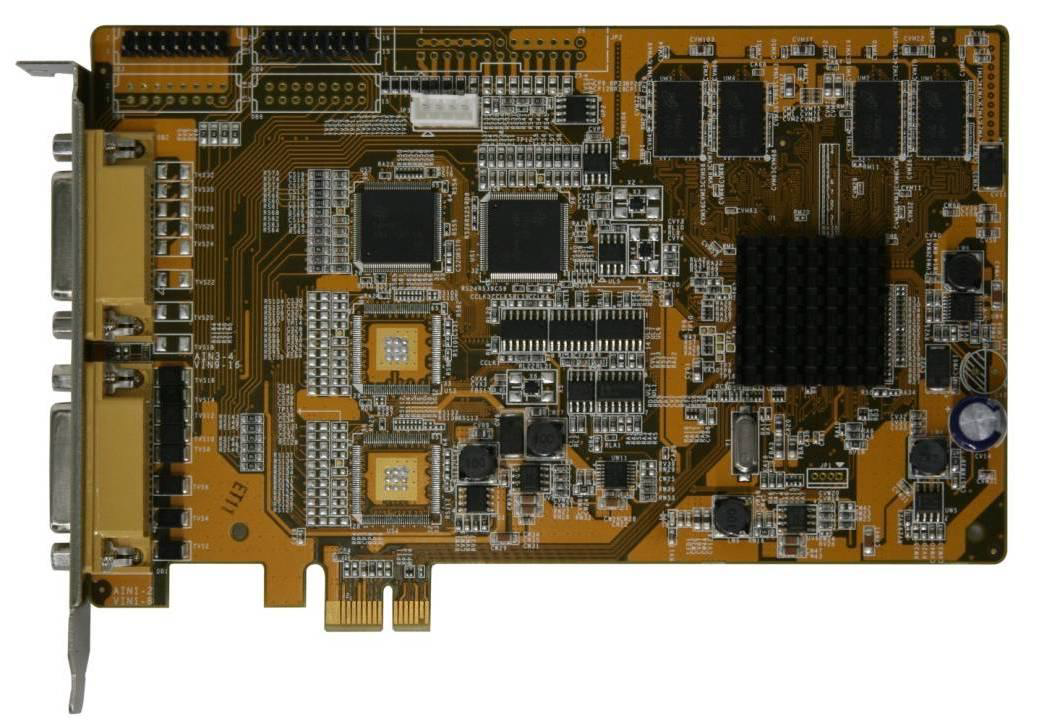 NH265-16 Technical SpecificationFeaturesPCI-E port allows more bandwidth for fluent data transfer.Hardware compression allows low CPU utilization.Excellent live preview and recorded video quality.Reliable and stable suitable for long time operation.High performance with low power consumption.Real-time video and audio synchronized compression without dropping frames.Configurable encoding picture type (I frame, P frame, etc)Configurable picture quality and data bit-rate.Supports hardware motion detection.Support OSD with all Unicode characters support (including traditional & simplified Chinese)Support adjustment of image brightness, hue, saturation, and contrast.PCI-EPCI-Ex1 2.0 compliantDimensions(mm)175 ×102Power consumption< 9.4wVideo compression H.264, NTSC/PAL auto-detectNumber of video input16Video input connectorBNC(1.0Vp 1.0Vp，75Ω)Preview resolutionD1Recording resolutionCIF/D1Encoding FPS per channel1~25 PAL, 1~30 NTSCEncoding FPS per cardWhen D1 16-channels, max 300 FPS per cardAudio compressionMPEG audioNumber of audio input16Audio input connectorBNC(2.0Vp 2.0Vp 2.0Vp-p，1000Ω ，audio volume control range 83DB)Audio sampling rate16kHZ